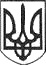 РЕШЕТИЛІВСЬКА МІСЬКА РАДАПОЛТАВСЬКОЇ ОБЛАСТІВИКОНАВЧИЙ КОМІТЕТРІШЕННЯ29 грудня 2020 року							       № 247Про проведення повідомної реєстрації Колективного договору Державного навчального закладу „Решетилівський професійний аграрний ліцей імені І.Г. Боровенського” на 2021-2025 рокиКеруючись підпунктом 9 пункту „б” частини першої статті 34 Закону України ,,Про місцеве самоврядування в Україні”, статтею 15 Кодексу законів про працю України, Порядком повідомної реєстрації галузевих (міжгалузевих) і територіальних угод, колективних договорів, затверджених постановою Кабінету Міністрів України від 13.02.2013 № 115 (в редакції постанови Кабінету Міністрів України від 21.08.2019 №768), розглянувши лист профспілкової організації ДНЗ „Решетилівський професійний аграрний ліцей імені І.Г. Боровенського” від 27.12.2020 № 01-20/130, виконавчий комітет Решетилівської міської радиВИРІШИВ:Провести повідомну реєстрацію Колективного договору Державного навчального закладу „Решетилівський професійний аграрний ліцей імені І.Г. Боровенського” на 2021-2025 роки (додається).Перший заступник міського голови					І.В. СивинськаПідготовлено:Начальник відділу сім’ї, соціальногозахисту та охорони здоров’я                                                       Д.С. МомотПогоджено: Керуючий справами                                                                     М.В. ЛисенкоНачальник відділу з юридичних питаньта управління комунальним майном                                          Н.Ю. КолотійНачальник відділу організаційно-інформаційної роботи, документообігута управління персоналом                                                           О.О. МірошникСПИСОК РОЗСИЛКИрішення виконавчого комітету Решетилівської міської  радивід 29.12.2020 № 247 „ Про проведення повідомної реєстрації Колективного договору Державного навчального закладу „Решетилівський професійний аграрний ліцей імені І.Г. Боровенського” на 2021-2025 роки (додається)Начальник  відділу  сім’ї, соціального захисту та охорони здоров’я                                           Д.С. Момот№ з/пАдресатКількість рішеньКількість копій1Відділ організаційно-інформаційної роботи, документообігу та управління персоналом12Керуючий справами-13Відділ сім’ї, соціального захисту та охорони здоров’я-14Державний навчальний заклад „Решетилівський професійний аграрний ліцей імені І.Г. Боровенського”-1